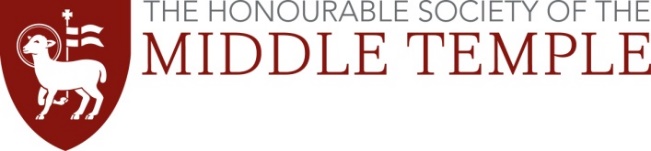 Lechmere Essay Prize 2021To what extent will the report of the Independent Review of Administrative Law and the Judicial Review and Courts Bill (when enacted) improve judicial review in England and Wales?*The limit is 3,000 words.  The word count does not include footnotes, but footnotes should be used for pure reference purposes and should not include analysisDeclarationBy signing this document I confirm that;I have read and understood the guidance on plagiarism and consequent penalties, which is available on the Middle Temple website.  the essay I am submitting for the Lechmere Essay Competition is my sole creation and original work.  Any work from other authors is acknowledged and appropriately referenced. I am a member of the Middle Temple, and am either a student, or a newly Called barrister looking for, or currently undertaking, pupillage.  I intend to practise at the Bar of England and Wales. Name:MT Membership number:Address:Postcode:Email address:Word Count*:Signed:Date: